CREDIT APPLICATION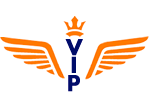 CREDIT APPLICATIONCREDIT APPLICATIONCREDIT APPLICATIONCREDIT APPLICATIONCREDIT APPLICATIONCREDIT APPLICATIONCREDIT APPLICATIONCREDIT APPLICATIONCREDIT APPLICATIONCREDIT APPLICATIONCOMPANY DETAILSCOMPANY DETAILSCOMPANY DETAILSCOMPANY DETAILSCOMPANY DETAILSCOMPANY DETAILSCOMPANY DETAILSCOMPANY DETAILSCOMPANY DETAILSCOMPANY DETAILSName:Address:Telephone No.:Mobile No.:Email(s):Company Reg No.:Vat No.:EORI No.:BANK DETAILSBANK DETAILSBANK DETAILSBANK DETAILSBANK DETAILSBANK DETAILSBANK DETAILSBANK DETAILSBANK DETAILSBANK DETAILSBank Name:Address:Account No.:Sort Code:Trade Reference:Trade Reference:Name:Name:Address:Address:Telephone No.:Telephone No.:Email:Email:Company Director:Accounts Contact:Signature:Signature:Print:UNIT 2, ADLER INDUSTRIAL ESTATE, BETAM ROAD, HAYES, MIDDX, UB3 1STUNIT 2, ADLER INDUSTRIAL ESTATE, BETAM ROAD, HAYES, MIDDX, UB3 1STUNIT 2, ADLER INDUSTRIAL ESTATE, BETAM ROAD, HAYES, MIDDX, UB3 1STUNIT 2, ADLER INDUSTRIAL ESTATE, BETAM ROAD, HAYES, MIDDX, UB3 1STUNIT 2, ADLER INDUSTRIAL ESTATE, BETAM ROAD, HAYES, MIDDX, UB3 1STUNIT 2, ADLER INDUSTRIAL ESTATE, BETAM ROAD, HAYES, MIDDX, UB3 1STUNIT 2, ADLER INDUSTRIAL ESTATE, BETAM ROAD, HAYES, MIDDX, UB3 1STUNIT 2, ADLER INDUSTRIAL ESTATE, BETAM ROAD, HAYES, MIDDX, UB3 1STUNIT 2, ADLER INDUSTRIAL ESTATE, BETAM ROAD, HAYES, MIDDX, UB3 1STUNIT 2, ADLER INDUSTRIAL ESTATE, BETAM ROAD, HAYES, MIDDX, UB3 1STUNIT 2, ADLER INDUSTRIAL ESTATE, BETAM ROAD, HAYES, MIDDX, UB3 1STWeb: WWW.VIPEXPRESSWW.COMWeb: WWW.VIPEXPRESSWW.COMWeb: WWW.VIPEXPRESSWW.COMWeb: WWW.VIPEXPRESSWW.COMWeb: WWW.VIPEXPRESSWW.COMWeb: WWW.VIPEXPRESSWW.COMWeb: WWW.VIPEXPRESSWW.COMWeb: WWW.VIPEXPRESSWW.COMWeb: WWW.VIPEXPRESSWW.COMWeb: WWW.VIPEXPRESSWW.COMWeb: WWW.VIPEXPRESSWW.COMTEL No.: 0208-569-1038   Email: info@vipexpressww.com   Reg: 7842806TEL No.: 0208-569-1038   Email: info@vipexpressww.com   Reg: 7842806TEL No.: 0208-569-1038   Email: info@vipexpressww.com   Reg: 7842806TEL No.: 0208-569-1038   Email: info@vipexpressww.com   Reg: 7842806TEL No.: 0208-569-1038   Email: info@vipexpressww.com   Reg: 7842806TEL No.: 0208-569-1038   Email: info@vipexpressww.com   Reg: 7842806TEL No.: 0208-569-1038   Email: info@vipexpressww.com   Reg: 7842806TEL No.: 0208-569-1038   Email: info@vipexpressww.com   Reg: 7842806TEL No.: 0208-569-1038   Email: info@vipexpressww.com   Reg: 7842806TEL No.: 0208-569-1038   Email: info@vipexpressww.com   Reg: 7842806TEL No.: 0208-569-1038   Email: info@vipexpressww.com   Reg: 7842806